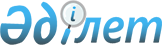 О внесении изменений и дополнений в постановление Правительства Республики Казахстан от 31 декабря 1998 года N 1384 и признании утратившими силу некоторых решений Правительства Республики Казахстан
					
			Утративший силу
			
			
		
					Постановление Правительства Республики Казахстан от 7 декабря 1999 года N 1870. Утратило силу постановлением Правительства Республики Казахстан от 30 июня 2007 года N 553

       Cноска. Постановление Правительства Республики Казахстан от 7 декабря 1999 года N 1870 утратило силу постановлением Правительства Республики Казахстан от 30 июня 2007 года  N 553       В целях реализации Указа Президента Республики Казахстан от 9 декабря 1997 года N 3787  U973787_ "О формировании единого информационного пространства в Республике Казахстан" Правительство Республики Казахстан постановляет:  

      1. Внести в постановление Правительства Республики Казахстан от 31 декабря 1998 года N 1384  P981384_ "О координации процессов информатизации государственных учреждений" (САПП Республики Казахстан, 1998 г., N 50, ст. 473) следующие изменения и дополнения:  

      в названии после слов "О координации" дополнить словами "работы по формированию единого информационного пространства и"; 

      в преамбуле после слов "В целях" дополнить словами "формирования единого информационного пространства и"; 

      1) в пункте 1 после слов "по координации" дополнить словами "работы по формированию единого информационного пространства и"; 

      ввести в состав Комиссии по координации работы по формированию единого информационного пространства и процессов информатизации государственных учреждений:      Саудабаева Каната Бекмурзаевича  -  Руководителя Канцелярии  

                                         Премьер-Министра  

                                         Республики Казахстан,  

                                         председателем      Буркитбаева Серика Минаваровича  -  Министра транспорта и  

                                         коммуникаций Республики       

                                         Казахстан, заместителем       

                                         председателя      Марченко Григория Александровича -  Председателя Национального Банка   

                                         Республики Казахстан, 

                                         заместителем председателя  

                                         (по согласованию)      Школьника Владимира Сергеевича   -  Министра энергетики, индустрии и   

                                         торговли Республики Казахстан       Смагулова Кайрата Молдрахмановича-  Первого заместителя Руководителя 

                                         Канцелярии Премьер-Министра 

                                         Республики Казахстан      Бектурганова Нуралы Султановича  -  вице-Министра культуры, 

                                         информации и общественного 

                                         согласия Республики Казахстан      Медетбекова Рената Асембаевича   -  начальника управления Службы 

                                         охраны Президента Республики 

                                         Казахстан (по согласованию)      Сакипова Нурлана Заркешовича     -  президента открытого акционерного  

                                         общества "Казахтелеком" 

                                         (по согласованию)      Насиева Аскара Кайратовича       -  директора Департамента 

                                         телекоммуникаций и почты 

                                         Министерства транспорта и 

                                         коммуникаций Республики Казахстан      Миникаева Марата Нургалиевича    -  начальника управления 

                                         Генерального штаба Вооруженных 

                                         Сил Республики Казахстан      Мартиросова Михаила Грантовича   -  заместителя начальника  

                                         Департамента оперативно- 

                                         технической службы Министерства 

                                         внутренних дел Республики 

                                         Казахстан      Каратаева Шахмардана Сейткановича - начальника Управления Агентства 

                                         Республики Казахстан по защите 

                                         государственных секретов      Поликарпова Олега Юрьевича        - директора Департамента 

                                         информационных технологий 

                                         Национального Банка Республики 

                                         Казахстан      Слободянюка Анатолия Ануфриевича  - заместителя заведующего Отделом 

                                         контроля и документационного 

                                         обеспечения - заведующего сектором 

                                         защиты информации Канцелярии 

                                         Премьер-Министра Республики 

                                         Казахстан, секретарем;       в строке:      "Бектасов Абен Агыбаевич          - вице-Министр государственных 

                                         доходов Республики Казахстан, 

                                         заместитель председателя"      слова "заместитель председателя" исключить; 

      вывести из указанного состава Джандосова Ураза Алиевича, Кешубаева Галиаусата Каирбековича, Досаева Ерболата Аскарбековича, Карибжанова Хайрата Салимовича, Таджиякова Бисенгали Шамгалиевича, Уртембаева Аскара Калмухаметовича;  

      2) в Положении о Комиссии по координации процессов информатизации государственных учреждений, утвержденное указанным постановлением:  

      в названии после слов "по координации" дополнить словами "работы по формированию единого информационного пространства и";  

      в разделе I "Общие положения":  

      в пункте 1:  

      после слов "по координации" дополнить словами "работы по формированию единого информационного пространства и";  

      после слов "управления, координации" дополнить словами "работы по формированию единого информационного пространства и";  

      в пункте 2:  

      слова "Министерства науки-Академии наук" заменить словами "Министерства образования и науки";  

      в разделе II "Основные задачи":  

      в пункте 4:  

      в абзаце втором после слов "политики в области" дополнить словами "формирования единого информационного пространства и";  

      дополнить абзацем третьим следующего содержания:  

      "рассмотрение и согласование проекта Государственной программы формирования и развития единого информационного пространства в Республике Казахстан, планов и программ информатизации государственных учреждений, осуществляемых за счет государственных средств (в том числе заемных);  

      абзац четвертый исключить;  

      в абзаце шестом после слова "координация" дополнить словами "работы по формированию единого информационного пространства и";  

      в абзаце девятом после слов "приоритеты в области" дополнить словами "формирования единого информационного пространства и";  

      в абзаце десятом после слова "координирует" дополнить словами "работы по формированию единого информационного пространства и";  

      в абзаце одиннадцатом слово "информационных" заменить словами "информационно-телекоммуникационных";  

      в абзаце двенадцатом после слов "решении вопросов" дополнить словами "формирования единого информационного пространства и";  

      в абзаце пятом подраздела "Права Комиссии" после слов "для проведения" дополнить словами "работ по формированию единого информационного пространства и";  

      в разделе III "Организация деятельности комиссии":  

      в пункте 5 слово "заместитель" заменить словами "два заместителя";  

      пункт 7 исключить;  

      в пункте 12 слова "Республиканское государственное предприятие "Центр информатизации финансовых систем" Министерства финансов Республики Казахстан" заменить словами "Канцелярию Премьер-Министра Республики Казахстан.".  

      2. Признать утратившими силу некоторые решения Правительства Республики Казахстан согласно приложению.  

      3. Настоящее постановление вступает в силу со дня подписания.  

      Премьер-Министр 

      Республики Казахстан 

                                                      Приложение   

                                            к постановлению Правительства 

                                                  Республики Казахстан 

                                             от 7 декабря 1999 года N 1870                                       Перечень 

                          утративших силу некоторых решений  

                          Правительства Республики Казахстан  



         1. Распоряжение Премьер-Министра Республики Казахстан от 12 июня 1995 года N 221.  

      2. Постановление Кабинета Министров Республики казахстан от 8 сентября 1995 года N 1243   P951243_   "Об утверждении Положения о Межведомственной комиссии по телекоммуникациям при Кабинете Министров Республики Казахстан" (САПП Республики Казахстан, 1995г., N 30, ст.371). 

      3. Распоряжение Премьер-Министра Республики Казахстан от 19 июня 1996 года N 288. 

      4. Постановление Правительства Республики Казахстан от 29 апреля 1999 года N 502   P990502_   "О Концепции развития единой информационной инфраструктуры Республики Казахстан". 
					© 2012. РГП на ПХВ «Институт законодательства и правовой информации Республики Казахстан» Министерства юстиции Республики Казахстан
				